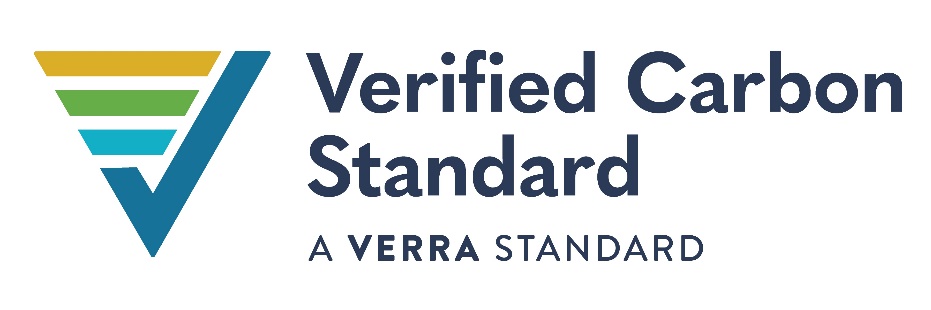 VCS Monitoring Report TemplateThis template is for the monitoring of projects using the VCS Program.Instructions for completing the monitoring report template:FILE NAME: Use the following format for the file name of the completed document: VCS MR Project ID DDMMMYYYY-DDMMMYYYY ‘DDMMMYYYY-DDMMMYYYY’ should be the start and end dates of the monitoring period. If revised documents are submitted, add ‘_round#_track’ or ‘_round#_clean’ to indicate the review round (1-3) and if it is the clean or track changes version of the document.FILE TYPE: Submit the document as a non-editable PDF.TITLE PAGE FORMATTING: This document may feature the monitoring report title and the preparers’ logo using size 24, regular (non-italic) Century Gothic font. Fill in and complete each row of the table using size 10.5, black, regular (non-italic) Arial or Franklin Gothic Book font.GENERAL FORMATTING: Complete all sections using size 10.5, black, regular (non-italic) Arial or Franklin Gothic Book font.GENERAL INSTRUCTIONS: Specific instructions for completing each section of the monitoring report template are located under the section headings in this template. Instructions relate back to the rules and requirements set out in the VCS Standard and accompanying program documents. The preparer will need to refer to these documents to complete the template.Note: The instructions in this template are to serve as a guide and do not necessarily represent an exhaustive list of the information the preparer must provide under each section of the template. Where a section is not applicable, explain why the section is not applicable (i.e., do not delete the section from the final document and do not only write “not applicable”). Delete all instructions, including this introductory text, from the final document.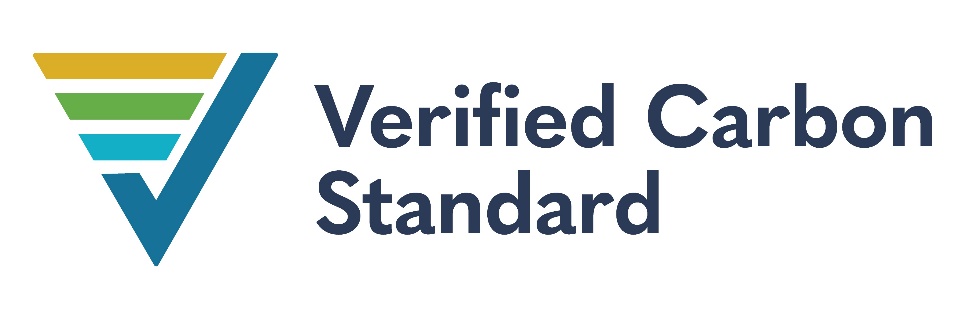 
Monitoring Report TITLELogo (optional) ContentsProject Details	51.1	Summary Description of the Implementation Status of the Project	51.2	Audit History	51.3	Sectoral Scope and Project Type	51.4	Project Proponent	61.5	Other Entities Involved in the Project	61.6	Project Start Date	61.7	Project Crediting Period	61.8	Project Location	71.9	Title and Reference of Methodology	71.10	Double Counting and Participation under Other GHG Programs	71.11	Double Claiming, Other Forms of Credit, and Scope 3 Emissions	81.12	Sustainable Development Contributions	91.13	Commercially Sensitive Information	132	Safeguards and Stakeholder Engagement	132.1	Stakeholder Engagement and Consultation	132.2	Risks to Stakeholders and the Environment	162.3	Respect for Human Rights and Equity	172.4	Ecosystem Health	193	Implementation Status	213.1	Implementation Status of the Project Activity	213.2	Deviations	223.3	Grouped Projects	223.4	Baseline Reassessment	224	Data and Parameters	234.1	Data and Parameters Available at Validation	234.2	Data and Parameters Monitored	234.3	Monitoring Plan	245	Quantification of GHG Emission Reductions and Removals	255.1	Baseline Emissions	255.2	Project Emissions	255.3	Leakage Emissions	255.4	GHG Emission Reductions and Carbon Dioxide Removals	26Appendix 1: Commercially sensitive information	29APPENDIX X: <title of appendix>	30Project DetailsSummary Description of the Implementation Status of the ProjectProvide a summary description of the implementation status of the project, including the following (no more than one page):A summary description of the implementation status of the technologies/measures (e.g., plant, equipment, process, or management or conservation measure) included in the project, including relevant implementation dates (e.g., dates of construction, commissioning, and continued operation periods). The total GHG emission reductions and carbon dioxide removals generated in the monitoring period. Audit HistoryUsing the table below, include the audit history of the project. This table should include all monitoring periods, including the period of this monitoring report.Sectoral Scope and Project TypeComplete the table below with information relevant for non-AFOLU projects:Complete the table below with information relevant for AFOLU projects:Project ProponentProvide contact information for the project proponent(s). Copy and paste the table as needed.Other Entities Involved in the ProjectProvide contact information and roles/responsibilities for any other project participant(s). Copy and paste the table as needed.Project Start DateProject Crediting PeriodProject LocationIndicate the project location and geographic boundaries (if applicable) including a set of geodetic coordinates. For AFOLU projects, GCS projects, grouped projects, or projects with multiple project activity instances, a separate KML file is required. Title and Reference of MethodologyProvide the following information for the methodology(s), tools, and modules applied to the project (where applicable). Double Counting and Participation under Other GHG ProgramsNo Double IssuanceIs the project receiving or seeking credit for reductions and removals from a project activity under another GHG program?     Yes			    NoIf yes, provide required evidence of no double issuance as outlined by the VCS Standard.Registration in Other GHG ProgramsWas the project registered or seeking registration under any other GHG programs?     Yes			    NoIf yes, provide the registration number and all relevant details including the date of project inactivity in the other GHG program.Double Claiming, Other Forms of Credit, and Scope 3 EmissionsNo Double Claiming with Emissions Trading Programs or Binding Emission LimitsAre project reductions and removals or project activities also included in an emissions trading program or binding emission limit? See the VCS Program Definitions for definitions of emissions trading program and binding emission limit.  Yes			  NoIf yes, provide all required evidence of no double claiming as outlined by the VCS Standard.No Double Claiming with Other Forms of Environmental CreditHas the project activity sought, received, or is planning to receive credit from another GHG-related environmental credit system? See the VCS Program Definitions for definition of GHG-related environmental credit system.  Yes			  NoIf yes, provide all required evidence of no double claiming as outlined by the VCS Standard.Supply Chain (Scope 3) EmissionsDo the project activities affect the emissions footprint of any product(s) (goods or services) that are part of a supply chain?   Yes			  NoIf yes:Is the project proponent(s) or authorized representative a buyer or seller of the product(s) (goods or services) that are part of a supply chain?   Yes			  NoIf yes: Has the project proponent(s) or authorized representative posted a public statement on their website saying, “Carbon credits may be issued through the Verified Carbon Standard project [project ID] for the greenhouse gas emission reductions or removals associated with [project proponent or authorized representative organization name(s)] [name of product(s) whose emissions footprint is changed by the project activities].”  Yes			  NoIf yes to all:Provide evidence of the public statement. Evidence must be provided in this section or in an appendix.Sustainable Development ContributionsProvide a brief description that includes the following (no more than 100 words):A summary description of project activities implemented during the monitoring period that result in SD contributions (i.e., technologies/measures implemented, activity location).An explanation of how project activities result in the SD contributions described in Table 1 of this report. Identification of which SD contributions described in Table 1 of this report contribute to achieving any nationally stated sustainable development priorities, including any provisions for monitoring and reporting these.Evidence of the project’s SD contributions shall be provided as appendices to this report. Activities implemented during previous monitoring periods shall not be described in this report. Where no activities were implemented during the monitoring period, state as such.Using Table 1 below, provide the project’s quantifiable contributions to specific targets and indicators of the Sustainable Development Goals (SDGs) for the monitoring period. Use the official list of SDG Targets and Indicators (available here) to identify the SDG Targets to which the project has contributed. Evidence for each contribution shall be identified in accordance with Section 1.11.  Contributions should be aligned with the SDGs, as follows: Where possible, relate all contributions to official SDG targets and indicators. Refer to the SDG metadata repository (available here) for guidance on the definitions and concepts included in the SDG indicators (see the examples in rows 1 and 2 in the table below). While climate change and mitigation activities relate to SDG 13, they do not align with any SDG 13 target. For climate change mitigation impacts, write “13.0” in the SDG target column and use the indicator “Tonnes of greenhouse gas emissions avoided or removed” (see the example in row 3 in the table below).Where a project’s self-defined measure for tracking a benefit does not align with an official SDG indicator, do not provide an indicator number. Instead, write a project-specific indicator that relates to the most appropriate SDG target (see the example in row 4 in the table below). Document total project contributions since the project start date, previous SD contribution monitoring period, or VCS monitoring period in the “Current Project Contributions” column and the cumulative contributions over the project lifetime in the “Contributions Over the Project Lifetime” column in Table 1 below. The cumulative impact should be calculated by summing the current project contributions with all impacts included in previously approved VCS monitoring reports or Sustainable Development Contribution Reports.Remove rows 1-4 of Table 1 below, which serve as instruction and examples. Add or remove other rows from the table as necessary.Table : Sustainable Development ContributionsCommercially Sensitive Information Indicate whether any commercially sensitive information has been excluded from the public version of the monitoring report using Appendix 1, and briefly describe the items to which such information pertains. Provide justification for why the information is commercially sensitive and confirm that it is not otherwise publicly available. Note - Information related to the determination of the baseline scenario, demonstration of additionality, and estimation and monitoring of GHG emission reductions and removals (including operational and capital expenditures) cannot be considered to be commercially sensitive and must be provided in the public versions of the project documents.Safeguards and Stakeholder EngagementStakeholder Engagement and ConsultationStakeholder IdentificationWhere the stakeholder make up has changed since validation, or stakeholders were not identified at verification, use the table below to describe the stakeholder identification process. Where the rows do not apply, provide justification in the cell in the table below.Stakeholder Consultation and Ongoing CommunicationUse the table below to describe the process for, and the outcomes from, ongoing communication with stakeholders conducted prior to verification. Include details on the following:Free, Prior, and Informed ConsentUse the table below to describe the discussion of FPIC which took place as part of the stakeholder consultation. Grievance Redress ProcedureUse the table below to describe any grievances that were raised during the monitoring period and the steps the project proponent took to resolve the grievance including the resolution of the grievance. Repeat the rows as necessary. Where no grievances were raised, indicate this with NA and demonstrate that the procedure is easily accessible to stakeholders for ongoing consultation.Public Comments Use the table below to provide a summary of all comments received as part of stakeholder consultation and any comments received outside of the public comment period. Include details on when the comments were received, and any updates to the project design or demonstrate insignificance or irrelevance of comments below:Risks to Stakeholders and the EnvironmentManagement ExperienceDemonstrate that management teams have expertise or experience in implementing similar project activities and engaging communities. Where relevant experience is lacking, demonstrate how the project proponent has partnered with other organizations to support the project or have a recruitment strategy to fill the identified gaps. If a new entity is now involved in project design or implementation, demonstrate the management experience of such entities.Risk assessmentUse the table below to describe the risks identified at validation. Describe the commensurate mitigation or preventative measure in place to address the identified risk during the monitoring period. Where no risk was identified, write “No risk identified” in the first column, and provide justification in the second column. Add rows as needed.Respect for Human Rights and EquityLabor and WorkUse the table below to identify and summarize the risks to rights related to labor and work. Describe the commensurate mitigation or preventative measure(s) in place to prevent or mitigate the identified risk during the monitoring period. Where no risk is identified, write “No risk identified” in the first column, and provide justification in the second column. Add rows as needed.Human RightsUse the table below to identify and summarize any risks related to recognizing, respecting, and promoting the protection of the rights of IPs, LCs, and customary rights holders in line with applicable international human rights law, and the United Nations Declaration on the Rights of Indigenous Peoples and ILO Convention 169 on Indigenous and Tribal Peoples. Describe the commensurate mitigation or preventative measure(s) in place to prevent or mitigate the identified risk during the monitoring period. Where no risk is identified, write “No risk identified” in the first column, and provide justification in the second column. Add rows as needed.Indigenous Peoples and Cultural HeritageUse the table below to identify and summarize any risks related to recognizing, respecting, and promoting the protection of the rights of IPs, LCs, and customary rights holders, and to preserving and protecting cultural heritage as part of project activities. Describe the commensurate mitigation or preventative measure(s) in place to prevent or mitigate the identified risk during the monitoring period. Where no risk is identified, write “No risk identified” in the first column, and provide justification in the second column. Add rows as needed.Property RightsUse the table below to identify and summarize any risks related to protecting and preserving the property rights of IPs, LCs, and customary rights holders, and to protecting legal or customary tenure/access rights to territories, property, and resources, including collective and/or conflicting rights, held by stakeholders. Describe the commensurate mitigation or preventative measure(s) in place to prevent or mitigate the identified risk during the monitoring period. Where no risk is identified, write “No risk identified” in the first column, and provide justification in the second column. Add rows as needed.Benefit SharingWhere the project impacts property rights as described in Section 2.5.4 above, use the table below to describe the benefit sharing that occurred during the monitoring period, in accordance with the validated agreement.Ecosystem HealthUse the table below to identify and summarize any risks to biodiversity and ecosystems, soil degradation and soil erosion, and water consumption and stress. Describe the commensurate mitigation or preventative measure(s) in place to prevent or mitigate the identified risk during the monitoring period. Where no risk is identified, write "No risk identified” in the first column, and provide justification in the second column. Add rows as needed.Rare, Threatened, and Endangered speciesIf the project located in, or adjacent to habitats for rare, threatened, or endangered species, use the table below list such species and provide evidence that the project has not adversely impacted these areas during the monitoring period. Use the table below to identify and summarize any risks related to habitats for rare, threatened, and endangered species, and for areas for habitat connectivity. Describe the commensurate mitigation or preventative measure(s) in place to prevent or mitigate the identified risk during the monitoring period. Where no risk is identified, write "No risk identified” in the first column, and provide justification in the second column. Add rows as needed.Introduction of speciesUsing the table below, demonstrate that any adverse effects from the introduction of species identified at validation are being mitigated. Categorize each species as native, non-native, and indicate if the species is a monoculture. For projects with no planting or species introduction, this section may be indicated as N/A.Where invasive species exist in the project area, list such species in the table below and describe the commensurate mitigation measure(s) in place to prevent the spread or continued existence of invasive species.Use the table below to identify and summarize any risks related to invasive species. Describe the commensurate mitigation or preventative measure(s) in place to prevent or mitigate the identified risk during the monitoring period. Where no risk is identified, write "No risk identified” in the first column, and provide justification in the second column. Add rows as needed.Ecosystem conversionARR, ALM, WRC or ACoGS projects shall provide evidence that the project area was not cleared of existing ecosystems, unless such clearing took place at least 10 years prior, or the dominant land cover was invasive. Use the table below to identify and summarize any risks related to ecosystem conversion. Describe the commensurate mitigation or preventative measure(s) in place to prevent or mitigate the identified risk during the monitoring period. Where no risk is identified, write "No risk identified” in the first column, and provide justification in the second column. Add rows as needed.Implementation StatusImplementation Status of the Project ActivityFor all projects, describe the implementation status of the project activity(s), including information on the following:  The operation of the project activity(s) during the monitoring period, including any information on events that may impact the GHG emission reductions or carbon dioxide removals and monitoring. Any other changes (e.g., to project proponent or other entities).For AFOLU projects, include information on the following:Where no new project activities have been implemented during the current monitoring period, demonstrate that previously implemented project activities continued to be implemented during the current monitoring period. Report any loss of carbon stock that occurred during the monitoring period. Provide the date of the loss(es), date of discovery(s), size (hectares impacted) and extent (tCO2e) of the loss. Specify whether the loss meets the definition of a loss event and/or reversal. In all cases, justify how the project meets VCS requirements related to loss events and reversals.DeviationsMethodology DeviationsDescribe and justify any methodology deviations applied, including any previous deviations. Include evidence to demonstrate the following:The deviation does not negatively impact the conservativeness of the quantification of GHG emission reductions or carbon dioxide removals.The deviations relate only to the criteria and procedures for monitoring or measurement, and do not relate to any other part of the methodology.Project Description DeviationsDescribe and justify any project description deviations applied during the monitoring period and any previous monitoring period (if applicable). Provide explanation of the following: Whether the deviation impacts the applicability of the methodology, the project additionality, or the appropriateness of the baseline scenario. Provide an explanation of the outcome of any deviations.Grouped ProjectsFor grouped projects, provide relevant information about any new project activity instances and demonstrate and justify how each new project activity instance meets the eligibility criteria set out in the project description. Address each eligibility criteria separately. Baseline Reassessment Did the project undergo baseline reassessment during the monitoring period?     Yes			    NoIf yes, provide a summary of the baseline reassessment applied during the monitoring period. Include a summary on the following: Details of the use and applicability of the latest approved version of the methodology or its replacement, where relevant. Sections in the project description that have been updated to reflect changes in the new baseline. Indicate whether the baseline scenario is still valid. If the previous baseline scenario is no longer valid, summarize the new baseline scenario as described in the updated project description.  Describe the impact of new relevant national and/or sectoral policies and circumstances on the validity of the baseline scenario, where relevant.  Include the percentage change between the revised baseline emissions provided in the updated project description and the previous baseline emissions. Data and ParametersData and Parameters Available at ValidationComplete the table below for all data and parameters that are determined or available at validation and remain fixed throughout the project crediting period (copy the table as necessary for each data unit/parameter). Data and parameters monitored during the operation of the project are included in Section 4.2 (Data and Parameters Monitored) below.Data and Parameters MonitoredComplete the table below for all data and parameters monitored during the project crediting period (copy the table as necessary for each data unit/parameter). The values provided are used to quantify the reductions and removals for the project crediting period in Section 5 below.Monitoring PlanDescribe the process and schedule followed during the monitoring period for obtaining, compiling, and analyzing the monitored data and parameters, set out in Section 4.2 (Data and Parameters Monitored) above. Include details on the following:The methods used for measuring, recording, storing, aggregating, collating and reporting on monitored data and parameters. Where relevant, include the processes used for calibrating monitoring equipment.The organizational structure, responsibilities and competencies of the personnel that carried out the monitoring activities.The processes used for handling any internal auditing performed and any non-conformities identified. The implementation of sampling approaches, including target precision levels, sample sizes, sample site locations, stratification, frequency of measurement and QA/QC procedures. Where applicable, demonstrate whether the required confidence level or precision has been met. Where appropriate, include line diagrams to display the GHG data collection and management system.Quantification of GHG Emission Reductions and RemovalsBaseline EmissionsQuantify the baseline emissions and/or carbon stock changes for the monitoring period in accordance with the applied methodology. Baseline emissions may be negative where carbon stock increases (sinks) exceed baseline emissions. Specify the reductions and removals separately where the applied methodology provides procedures and equations to do so. Include all relevant equations here and provide sufficient information to allow the reader to reproduce the calculation. Include all calculations in the emission reduction and removal calculation spreadsheet.Project EmissionsQuantify project emissions and/or carbon stock changes for the monitoring period in accordance with the applied methodology. Project emissions may be negative where carbon stock increases (sinks) exceed project emissions. Specify the reductions and removals separately where the applied methodology provides procedures and equations to do so.  Include all relevant equations here and provide sufficient information to allow the reader to reproduce the calculation. Include all calculations in the emission reduction and removal calculation spreadsheet. Leakage EmissionsQuantify leakage emissions for the monitoring period in accordance with the applied methodology. Specify the reductions and removals separately where the applied methodology provides procedures and equations to do so. Include all relevant equations here and provide sufficient information to allow the reader to reproduce the calculation. Include all calculations in the emission reduction and removal calculation spreadsheet.GHG Emission Reductions and Carbon Dioxide RemovalsQuantify the GHG emission reductions (reductions) and carbon dioxide removals (removals) for the monitoring period. Include all relevant equations.  Complete the tables below by vintage period (calendar year). Note that the baseline or project emissions subtotals may be negative where sinks exceed emissions. Only specify the estimated VCUs for reductions and removals separately where the applied methodology provides procedures and equations to do so. For projects that are not required to assess permanence risk, complete the table below for the project crediting period:For projects required to assess permanence risk: i) Provide the requested information using the table below: ii) Complete the table below for the project crediting period. Note that the buffer pool allocation is split proportionally between the reductions and removals. (For example, if a project achieves 20,000 tCO2e removals and 80,000 tCO2e reductions and has a buffer contribution of 20%, or 20,000, the removal VCUs would be 16,000 and reduction VCUs would be 64,000).For all projects, state the estimated ex-ante GHG emission reductions and carbon dioxide removals and the achieved reductions and removals for the monitoring period. Report the percentage difference and explain any difference. The quantities of reductions and removals are the total quantities before any deductions for buffer credits. Appendix 1: Commercially sensitive informationUse the table below to describe the commercially sensitive information included in the monitoring report to be excluded in the public version.  APPENDIX X: <title of appendix>Use appendices for supporting information. Delete this appendix (title and instructions) where no appendix is required.Project title Name of the projectProject IDVerra Project IDMonitoring periodDD-Month-YYYY to DD-Month-YYYYOriginal date of issueDD-Month-YYYY is the date the monitoring report was completed following the completion of the audit.Most recent date of issueDD-Month-YYYY is the date on which the document was most recently submittedVersionVersion number of this documentVCS Standard VersionVersion number of the VCS Standard used by the project Prepared byIndividual and organization that prepared this documentAudit typePeriodProgramValidation/verification body nameNumber of yearsValidation/ verification(DD-Month-YYYY-- DD-Month-YYYY)VCSValidation/verification body nameOne year…Sectoral scope Project activity typeSectoral scope AFOLU project category Project activity typeOrganization nameContact personTitleAddressTelephoneEmailNote: The email address domain must match that of the organizationOrganization nameRole in the projectContact personTitleAddressTelephoneEmailNote: The email address domain must match that of the organizationProject start date DD-Month-YYYYJustificationJustify how the project start date conforms with the VCS Program requirementsCrediting periodSeven years, twice renewableTen years, fixedOther (state the selected crediting period and justify how it conforms with the VCS Program requirements)Start and end date of first or fixed crediting period DD-Month-YYYY to DD-Month-YYYYType (methodology, tool or module).Reference ID, if applicableTitleVersionExample: MethodologyExample: VM0007Example: VM0007 REDD+ Methodology Framework (REDD+MF),Example: 6.0............Row numberSDG targetSDG indicatorNet impact on SDG indicatorCurrent project contributionsContributions over project lifetimeSequential row numberSDG Target numberNumber and text of SDG indicator or, if no official SDG indicator is applicable, user-defined indicatorIndicate the project’s contribution to the SDG Indicator (implemented activities to increase or decrease)Brief description of the quantifiable impact of the project’s activities related to the SDG indicator, during the monitoring period.Brief description of the cumulative quantifiable impact of the project’s activities related to the SDG indicator, over the project lifetime. 1)1.11.1.1 Proportion of population below the international poverty line Implemented activities to decreaseNo further changes this monitoring periodThe project has increased the 65 participants’ total daily income from 1.20 USD/day to 2.57 USD/day, bringing them above the international poverty line2)3.23.3.3 Malaria incidence per 1,000 populationImplemented activities to decrease Lowered the malaria incidence per 1,000 to 98 by distributing 200 additional bed nets and conducted malaria prevention workshops.Lowered the malaria incidence per 1,000 from 157 to 983)13.0Tonnes of greenhouse gas emissions avoided or removed Implemented activities to increaseBy conserving 400 ha of tropical rainforest, Project X has prevented the release of 250 thousand tonnes of carbon into the atmosphere during the monitoring periodPrevented the release of 750 thousand tonnes of carbon into the atmosphere 4)6.1Proportion of the rural population who have easy access to a safe water supplyImplemented activities to increaseCompleted construction of 4 additional improved wells to provide potable water to 230 peopleProvided at least 10 liters of potable water per day to 1,200 people, a 40% increase in the catchment area, over the project lifetime by constructing improved wells  Stakeholder IdentificationDescribe the process(es) used to identify stakeholders likely impacted by the project. List the stakeholders identified. Legal or customary tenure/access rightsDescribe any legal or customary tenure/access rights to territories and resources, including collective and conflicting rights, held by stakeholders, Indigenous People (IPs), local communities (LCs), and customary rights holders.Stakeholder diversity and changes over time Describe the social, economic, and cultural diversity within stakeholder groups, the differences and interactions between the stakeholder groups, and any changes in the make-up of each group over time. Expected changes in well-being Describe the expected changes in well-being and other stakeholder characteristics under the baseline scenario, including changes to ecosystem services identified as important to stakeholders;Location of stakeholders Describe the location of stakeholders, local communities, indigenous peoples, customary rights holders, and areas outside the project area that are predicted to be impacted by the project.Location of resourcesDescribe the location of territories and resources which stakeholders own or to which they have customary access.Ongoing consultationDescribe how the project proponent took all appropriate measures to communicate and consult with stakeholders during the monitoring period in line with the validated plan for ongoing communication.Describe how the project proponent took all appropriate measures to communicate and consult with stakeholders during the monitoring period in line with the validated plan for ongoing communication.Date(s) of stakeholder consultationDD-Month-YYYYDD-Month-YYYYCommunication of monitored resultsDescribe how the monitoring results were communicated and demonstrate that the results were provided in a timely manner.Describe how the monitoring results were communicated and demonstrate that the results were provided in a timely manner.Consultation recordsDescribe the process or methods used to document the outcomes of the stakeholder consultation.Describe the process or methods used to document the outcomes of the stakeholder consultation.Stakeholder inputStakeholder inputDescribe how due account was taken of all input received during the consultation. Include details on any updates to the project design or justify why updates were not necessary or appropriate.Describe how due account was taken of all input received during the consultation. Include details on any updates to the project design or justify why updates were not necessary or appropriate.ConsentDescribe how consent was obtained from those concerned, including IPs, LCs, and customary rights holders, and a transparent agreement is reached. Describe any ongoing or unresolved conflicts and demonstrate that the project does not exacerbate nor influence the outcomes of unresolved conflicts.Outcome of FPICDescribe the outcome of the FPIC process, the transparent agreement, and the information disclosed prior to establishing a transparent agreement with those concerned, IPs, LCs, and customary rights holders.  Provide assurance that the project has not encroached on land, relocated people without consent, and forced physical or economic displacement.Grievances received  Resolution and outcomeSummarize the grievance raised during the monitoring period.Describe the steps taken to resolve the grievance including the outcomes of the resolution.…Summary of comments receivedActions takenProvide a summary of each comment received in each rowProvide a summary of actions taken and any project design updates or justify why updates were not necessary or appropriate. …….Risk identifiedMitigation or preventative measure(s) takenNatural and human-induced risks to stakeholders’ wellbeingRisks to stakeholder participationWorking conditionsSafety of women and girlsSafety of minority and marginalized groups, including childrenPollutants (air, noise, discharges to water, generation of waste, and release of hazardous materials and chemical pesticides and fertilizers)Risks identifiedMitigation or preventative measure(s) takenDiscriminationSexual harassmentGender equity in labor and workForced laborChild laborHuman traffickingRisks identifiedMitigation or preventative measure(s) takenRisks identifiedMitigation(s) or preventative measure takenRisks identifiedMitigation or preventative measure(s) takenSummary of the benefit sharing planDescribe the benefit sharing plan. If stakeholders re-negotiated or opted out of the plan during the monitoring period, describe any changes to the benefit sharing plan. Where affected stakeholder groups wish to keep elements of the plan private, provide the full plan as a commercially sensitive document. The project proponent must demonstrate that the community wishes to keep this information private, where relevant. Benefit sharing during the monitoring periodDescribe the implementation of the benefit sharing plan, including a summary of the outcomes that resulted from the benefit sharing plan. Where affected stakeholder groups deem certain benefit sharing outcomes as sensitive information, those may be shared in a commercially sensitive document.Risk identifiedMitigation or preventative measure(s) taken during the monitoring periodImpacts on biodiversity and ecosystemsSoil degradation and soil erosionWater consumption and stressSpecies or habitatDemonstrate that the project has not adversely impacted habitats and areas needed for habitat connectivity for rare, threatened, or endangered species during the monitoring period.Areas needed for habitat connectivityDemonstrate that the project has not adversely impacted areas needed for habitat connectivity during the monitoring period.……Risks identifiedMitigation or preventative measure(s) takenHabitats for rare, threatened, and endangered speciesAreas for habitat connectivitySpecies introducedClassificationJustification for useAdverse effects and mitigation Existing invasive species Mitigation measures to prevent the spread or continued existence of invasive speciesRisks identifiedMitigation or preventative measure(s) takenInvasive speciesRisks identifiedMitigation or preventative measure(s) takenEcosystem conversionData / ParameterData unitIndicate the unit of measureDescriptionProvide a brief description of the data/parameterSource of dataIndicate the source(s) of dataValue appliedProvide the value appliedJustification of choice of data or description of measurement methods and procedures appliedJustify the choice of data source, providing references where applicable. Where values are based on measurement, include a description of the measurement methods and procedures applied (e.g., what standards or protocols have been followed), indicate the responsible person/entity that undertook the measurement, the date of the measurement and the measurement results. More detailed information may be provided in an appendix. Purpose of dataIndicate one of the following: Determination of baseline scenario (AFOLU projects only)Calculation of baseline emissionsCalculation of project emissionsCalculation of leakageCommentsProvide any additional commentsData / ParameterData unitIndicate the unit of measureDescriptionProvide a brief description of the data/parameterSource of dataIndicate the source(s) of dataDescription of measurement methods and procedures to be appliedSpecify the measurement methods and procedures, any standards or protocols to be followed, and the person/entity responsible for the measurement. Include any relevant information regarding the accuracy of the measurements (e.g., accuracy associated with meter equipment or laboratory tests).Frequency of monitoring/recordingSpecify measurement and recording frequencyValue monitoredProvide an estimated value for the data/parameterMonitoring equipmentIdentify equipment used to monitor the data/parameter including type, accuracy class, and serial number of equipment, as appropriate.QA/QC procedures to be appliedDescribe the quality assurance and quality control (QA/QC) procedures to be applied, including the calibration procedures where applicable.Purpose of the dataIndicate one of the following: •	Calculation of baseline emissions •	Calculation of project emissions•	Calculation of leakageCalculation methodWhere relevant, provide the calculation method, including any equations, used to establish the data/parameter.CommentsProvide any additional commentsVintage periodBaseline emissions (tCO2e)Project emissions (tCO2e)Leakage emissions (tCO2e)Reduction VCUs (tCO2e)Removal VCUs (tCO2e)Total VCUs (tCO2e)DD-MMM-YYYY to 31-Dec-YYYY Example: 50,000 Example: 20,000 Example: 10,000 Example: 10,000 Example: 10,000 Example: 20,000 01-Jan-YYYY to 31-Dec-YYYY01-Jan-YYYY to DD-MMM-YYYY...Total State the non-permanence risk rating (%)Has the non-permanence risk report been attached as either an appendix or a separate document?     Yes			    NoFor ARR and IFM projects with harvesting, state, in tCO2e, the Long-term Average (LTA). Has the LTA been updated based on monitored data, if applicable?     Yes			   NoIf no, provide justification.State, in tCO2e, the  expected total GHG benefit to date.If a loss occurred (including a loss event or reversal), state the amount of tCO2e lost:Vintage periodBaseline emissions (tCO2e)Project emissions (tCO2e)Leakage emissions (tCO2e)Buffer pool allocation (tCO2e)Reductions VCUs (tCO2e)Removals VCUs (tCO2e)Total VCU issuance (tCO2e)DD-MMM-YYYY to 31-Dec-YYYY Example: 50,000 Example: 20,000 Example: 10,000 Example: 4,000Example: 8,000 Example: 8,000 Example: 16,00001-Jan-YYYY to 31-Dec-YYYY01-Jan-YYYY to DD-MMM-YYYYTotal Vintage periodEx-ante estimated reductions/
removalsAchieved reductions/
removalsPercent differenceExplanation for the difference DD-MMM-YYYY to 31-Dec-YYYY 01-Jan-YYYY to 31-Dec-YYYY…01-Jan-YYYY to DD-MMM-YYYYTotalSectionInformationJustification